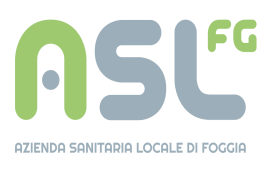 Indice di tempestività dei pagamenti (ITP)Calcolato secondo quanto stabilito dall'art. 9 del DPCM del 22 settembre 2014 che è entrato in vigore nel 2015 L’indicatore di tempestività dei pagamenti per l’ASL FOGGIA relativo al II° trimestre anno 2018, calcolato ai sensi dell’art. 9 del D.P.C.M. 22 Settembre 2014, quale differenza tra la data di scadenza della fattura o richiesta equivalente di pagamento e la data di pagamento ai fornitori moltiplicata per l'importo dovuto, rapportata alla somma degli importi pagati nel periodo di riferimento, è di: -10 giorni